P2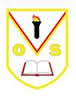 2019/20 Term 1 Overview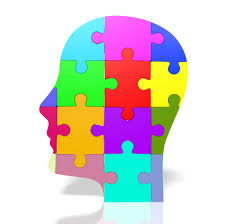 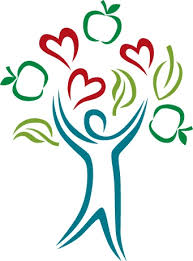 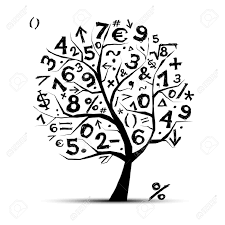 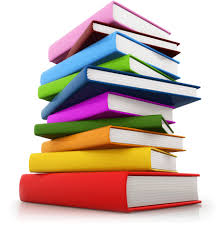 